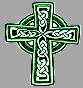 St Patrick of the IslandSt Patrick of the IslandParish BulletinParish BulletinWeek of June 4, 2017- Pentecost SundayWeek of June 4, 2017- Pentecost SundayWeek of June 4, 2017- Pentecost Sundaymassessaturday june 3, 2017 5 pm	Blessed Virgin in Memory of Dick & 	Holy Soulssunday june 4, 2017 9 am	Intention of the Parishioners11 am	Cathy Neeson from Gloria 	Hendersonwednesday june 7, 20174:30pm Priest’s Intentionfriday june 9, 2017 9 am	Priest’s Intentionsaturday june 10, 2017 5 pm	Louida Mercier from Tom & 	Gaetannesunday june 11, 2017 9 am	Dianne & Leslie Farrell from Family11 am	James & Louisa Noronha from 	Familythis week’s eucharistic ministers5pm:	Grace C. & Chris M.9am:	Angie A. & Anne C.11am: 	Erin M. & Ricardo M.the sanctuary lamp burns for:This week:   Saulnier Family for favours 		receivedNext week:  Trudi Lalondemassessaturday june 3, 2017 5 pm	Blessed Virgin in Memory of Dick & 	Holy Soulssunday june 4, 2017 9 am	Intention of the Parishioners11 am	Cathy Neeson from Gloria 	Hendersonwednesday june 7, 20174:30pm Priest’s Intentionfriday june 9, 2017 9 am	Priest’s Intentionsaturday june 10, 2017 5 pm	Louida Mercier from Tom & 	Gaetannesunday june 11, 2017 9 am	Dianne & Leslie Farrell from Family11 am	James & Louisa Noronha from 	Familythis week’s eucharistic ministers5pm:	Grace C. & Chris M.9am:	Angie A. & Anne C.11am: 	Erin M. & Ricardo M.the sanctuary lamp burns for:This week:   Saulnier Family for favours 		receivedNext week:  Trudi LalondecollectionThe collection for May 28th was $1264 and for the Papal Charities $275.  We thank you for your generosity.  roof fund This weekend there is a second collection for our roof fund.  We appreciate your generosity.  chapelOur Chapel is in need of adorers:Available hours:  wednesday - 3 pm; thursday - 10am; friday – 7am, 6pm & 7pm;  sunday - 3pm & 5pm.  For info about our Chapel, or to volunteer as an adorer or spare, please contact Audrey Angelozzi at 514-453-5409. prayer requestsWoody Leclerc, Dan Koury, Gerri, Hilary, Gabrielle McWilliams, Helen Bulger, Don Harthorn, Lionel Cozier, Whyatt Laflamme,  Dolores Sandy, Raymond Charlebois, Andria MacDonald (liver transplant), Mary Martin, Lennox Lewis, Brian Lang, Willy Moore, Marie Hulse, Helen Lariccia, Ben,  Eva Bideau, Mary Albertson, Billie Chenier, Catherine Shea, Lucie Cardinal, Rod Desmarais, Frank McCluskie, Marina, John Battaglia, Linda Panaro, Karen Descoeurs, Boleslaw Zugda, Mary & Marian Lapchak, Caiti Dore, Betty & Gerry & Mary Guy,  Michael Rigdon, Ann Desmaraisfaith educationRegistration for new and returning students for the fall session will take place June 6, 7 & 13, 14 & 20, 21.  Please come by the office to register.  parish council There will be a meeting of the Parish Council on Wednesday June 7th at 7pm.  Every group is requested to send a representative to this meeting.  Discussion topics will include use of the hall.flood reliefOn the weekend of Sunday June 11, we will have a special collection for the victims of the recent flooding in our region.On the Lighter Side Going over the parish’s records, the bookkeeper found a suspicious receipt from the local paint store signed by someone named Fred Christian.  She wasn’t aware of anyone by that name who would be buying paint for the parish, so she called the store.“I’m sorry”, she told the manager, “but I don’t believe there are any Christians here at St. Pat’s Parish”.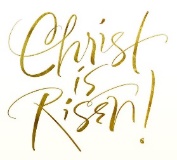 summer scheduleOur summer schedule begins June 18th and continues to September 10th, inclusive.  The Summer Schedule will be: Saturday 5pm and Sunday 10am.  From June 23rd to September 8th, inclusive, there will be no weekday Masses.afcvs dinnerOn Saturday June 17th, the Filipino-Canadian Association would like to invite our parish to join them in celebrating their National Independence. They will be hosting a Dinner-Dance along with great entertainment at the Pincourt Omni Center starting at 6pm.  Tickets are $25 for adults and $8 for children 7-12.  For tickets please contact Mary Martin.showcase 2017 – canadian saluteShowcase is gearing up for another great show and they need your help.  If you have experience or are willing to learn, we need people to help in advertising and other behind the scene tasks.  If you can help, please call Joanne Barany at 514-453-7216.summer scheduleOur summer schedule begins June 18th and continues to September 10th, inclusive.  The Summer Schedule will be: Saturday 5pm and Sunday 10am.  From June 23rd to September 8th, inclusive, there will be no weekday Masses.afcvs dinnerOn Saturday June 17th, the Filipino-Canadian Association would like to invite our parish to join them in celebrating their National Independence. They will be hosting a Dinner-Dance along with great entertainment at the Pincourt Omni Center starting at 6pm.  Tickets are $25 for adults and $8 for children 7-12.  For tickets please contact Mary Martin.showcase 2017 – canadian saluteShowcase is gearing up for another great show and they need your help.  If you have experience or are willing to learn, we need people to help in advertising and other behind the scene tasks.  If you can help, please call Joanne Barany at 514-453-7216.